Избирком Хакасии установил численность избирателей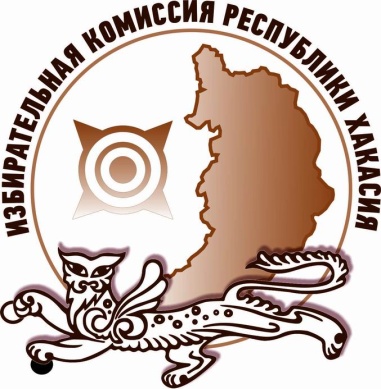 По состоянию на 1 июля 2018 года на территории Республики Хакасия зарегистрированы 382032 избирателя.Наибольшая плотность населения установлена в городах Абакан – 33,56%, Саяногорск – 12,60%, Черногорск – 12,12%. Самым малонаселенным муниципальным образованием в республике оказался город Сорск – в нем проживают только 2% избирателей.Общая картина по численности избирателей на территории Республики Хакасия выглядит следующим образом:Среди избирателей также преобладают женщины, их по состоянию на середину 2018 года ровно на 10% больше, чем мужчин:По возрастному критерию распределение избирателей республики следующее:Стоит также отметить, что на территории Хакасии зарегистрированы 28699 избирателей, являющихся инвалидами:Отдел общественных связей и информации ИК РХ23-94-37